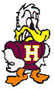 Illinois State Board of EducationU.S. Department of Education Race and Ethnicity Data StandardsHavana Community Unit School District #126***This form is to be filled out by the student’s parents or guardians, and both questions must be answered.  Part A asks about the student’s ethnicity and Part B asks about the student’s race.  If you decline to respond to either question, the school district is required to provide the missing information by observer identification. Student’s Legal Name:  	SIS ID #: Part A.  Is the student Hispanic/Latino? (This question is about ethnicity, not race. Examples: Cuban, Mexican, Puerto Rican, South of Central America, or other Spanish culture or origin, regardless of race) Part B. What is the student’s race?      ,      ,  (Choose at least one – If student has multiple races then select another drop down menu)Description of Qualification for each RaceAmerican Indian or Alaska Native: A person having origins in any of the original people of North or South America, Including Central America, and who maintains tribal affiliation or community attachment.Asian: A person having origins in any of the original peoples of the Far East, Southeast Asia, or the Indian subcontinent including, for example, Cambodia, China, India, Korea, Malaysia, Pakistan, the Philippine Islands, Thailand, and Vietnam.Black or African American: A person having origins in any black racial groups of Africa.Native Hawaiian or other Pacific Islander: A person having origins in any of the original peoples of Hawaii, Guam, Samoa, or other Pacific Islands.White: a person having origins in any of the original peoples of Europe, the Middle East, or North Africa.***Data collected on this form must be maintained by the school district for three years.  However, when there is litigation, a claim, an audit, or another action involving this record, the original responses must be retained until the completion of the action.